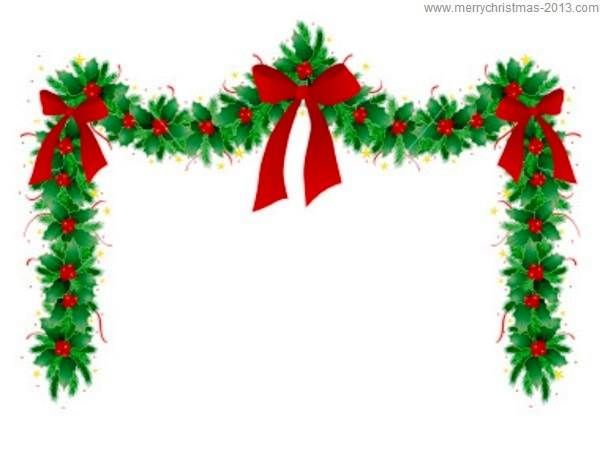 Raffle Prizes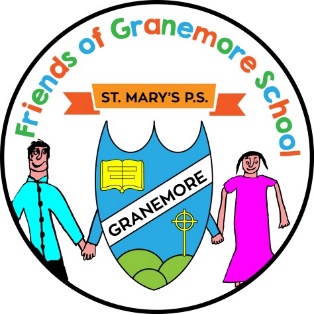 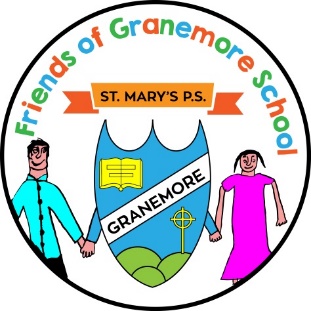 Large Food HamperSponsored by Lappin’s ShopRestyleSponsored by Lee Jentz Armagh£50 One for All VoucherSponsored by Seamus Nugent PlasteringVideo Camera DoorbellSponsored by Nugent Electrical3 GAA FootballsSponsored by Sponsored by Granemore GFCHotel Chocolat: Merry Little Christmas Collection HamperParty 12 Case of wineSponsored by CircetNI£50 Fuel VoucherSponsored by Proglass AutoglazingLarge Sweet HamperDonated by Suzanne McQuadeLarge Ladies Gift HamperDonated by Hugh & Elaine NugentLarge Box of Assorted Yankee CandlesDonated by Martin & Emer King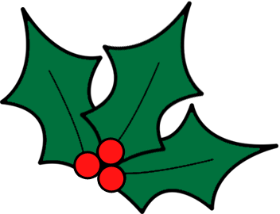 Large Christmas Aynsley OrnamentDonated by Deborah Regan£30 Ardmedia VoucherDonated by Arlene Nugent£20 Derrynew Sports RecoveryDonated by Kevin & Teresa Murray£150 Fuel Voucher Donated by Aidan McClellandTable Candle from Alexanders MarkethillTin of biscuitsBox of chutneysDonated by Anne-Louise Brennan2 Large boxes of Dairy Box2 Selection Boxes1 Roald Dahl bookDonated by Colleen & Ben Firth3 Sweet JarsDonated by Mr & Mrs FirthThe Parent Support Group and all the staff of St. Mary’s Primary School wish to sincerely thank all of the businesses and parents that have contributed the wonderful and generous gifts above for our Christmas raffle.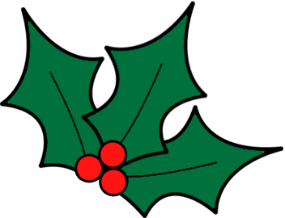 